Администрация города Благовещенска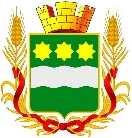 Амурской областиПОСТАНОВЛЕНИЕ15.03.2022	№    1202г. БлаговещенскО внесении изменений в Положение об оплате труда работников муниципального учреждения  «Эксплуатационно-хозяйственная служба», утвержденное постановлением администрации города Благовещенска от 20.07.2012 № 3410         В соответствии с Федеральным законом от 06.10.2013 № 131-ФЗ «Об общих принципах организации местного самоуправления в Российской Федерации», в целях обеспечения деятельности муниципальных учреждений, п о с т а н о в л я ю:       1.	Внести в Положение об оплате труда работников муниципального казенного учреждения «Эксплуатационно-хозяйственная служба», утвержденное постановлением администрации города Благовещенска от 20.07.2012 № 3410 (в редакции постановления администрации от 21.01.2022 № 230) следующие изменения:     1.1. Абзац 1 пункта 5.4 изложить в следующей редакции:       «5.4. Основной персонал учреждения – начальник отдела энергетического обеспечения, специалист по охране труда, начальник гаража, механик, водитель автомобиля, уборщик служебных помещений, дворник, электромонтер по ремонту и обслуживанию электрооборудования, рабочий по комплексному ремонту и обслуживанию зданий, документовед, переводчик синхронный, делопроизводитель, начальник отдела по обеспечению ведения документооборота, начальник отдела, главный специалист отдела материально-технического и организационного обеспечения деятельности Благовещенской городской Думы; начальник отдела, заместитель начальника отдела, главный специалист, главный экономист и специалист отдела материально-технического обеспечения деятельности администрации города Благовещенска; начальник отдела, ведущий инженер, инженер отдела технического обеспечения; начальник и заместитель начальника хозяйственного отдела, заведующий хозяйством, дежурный бюро пропусков, диспетчер, начальник отдела и специалист отдела регистрации захоронений.»     1.2. В абзаце 5 пункта 5.5 цифры «41,8» заменить цифрами «43,5».       2. Приложение 1 к Положению изложить в новой редакции согласно Приложению к настоящему постановлению.        3. Настоящее постановление распространяет своё действие на правоотношения, возникшие с 01.03.2022.        4. Настоящее постановление подлежит размещению в официальном сетевом издании npa.admblag.ru.        5. Контроль за исполнением настоящего постановления оставляю за собой.Мэр города Благовещенска                                                        О.Г. ИмамеевРАЗМЕРЫ ДОЛЖНОСТНЫХ ОКЛАДОВ РАБОТНИКОВМУНИЦИПАЛЬНОГО КАЗЕННОГО УЧРЕЖДЕНИЯ«ЭКСПЛУАТАЦИОННО-ХОЗЯЙСТВЕННАЯ СЛУЖБА»ПРИЛОЖЕНИЕ к постановлению 15.03.2022№ 1202О внесении изменений в Положение об оплате труда работников муниципального учреждения  «Эксплуатационно-хозяйственная служба», утвержденное постановлением администрации города Благовещенска от 20.07.2012 № 3410Квалификационные уровниКвалификационные уровниНаименование должностиРазмеры должностного оклада, руб.1123Общеотраслевые профессии рабочих(приказ Минздравсоцразвития России от 29.05.2008 № 248н)Общеотраслевые профессии рабочих(приказ Минздравсоцразвития России от 29.05.2008 № 248н)Общеотраслевые профессии рабочих(приказ Минздравсоцразвития России от 29.05.2008 № 248н)Общеотраслевые профессии рабочих(приказ Минздравсоцразвития России от 29.05.2008 № 248н)              Профессиональная квалификационная группа            «Общеотраслевые профессии рабочих первого уровня»              Профессиональная квалификационная группа            «Общеотраслевые профессии рабочих первого уровня»              Профессиональная квалификационная группа            «Общеотраслевые профессии рабочих первого уровня»              Профессиональная квалификационная группа            «Общеотраслевые профессии рабочих первого уровня»1 квалификационный уровень1 квалификационный уровеньНаименования профессий рабочих, по которым предусмотрено присвоение 1 и 2 квалификационных разрядов в соответствии с Единым тарифно-квалификационным справочником работ и профессий рабочих: -  Дворник, уборщик служебных помещений,  гардеробщик, рабочий.      3 316,001 квалификационный уровень1 квалификационный уровеньНаименования профессий рабочих, по которым предусмотрено присвоение 3 квалификационного разряда в соответствии с Единым тарифно-квалификационным справочником работ и профессий рабочих:- Рабочий по комплексному обслуживаниюи ремонту зданий; Электромонтер по ремонтуи обслуживанию электрооборудования3 840,00               Профессиональная квалификационная группа          «Общеотраслевые профессии рабочих второго уровня»               Профессиональная квалификационная группа          «Общеотраслевые профессии рабочих второго уровня»               Профессиональная квалификационная группа          «Общеотраслевые профессии рабочих второго уровня»               Профессиональная квалификационная группа          «Общеотраслевые профессии рабочих второго уровня»1 квалификационный уровень1 квалификационный уровеньНаименование профессий рабочих по которым предусмотрено присвоение 4 и 5 квалификационных разрядов в соответствии с единым Тарифно-квалификационным справочником работ и профессий. Водитель автомобиля 4 разрядаВодитель автомобиля 5 разряда3 843,003 998,002 квалификационный уровень2 квалификационный уровеньНаименование профессий рабочих, по которым предусмотрено присвоение 6 и 7 квалификационных разрядов в соответствии с единым Тарифно-квалификационным справочником работ и профессий4 151,003 квалификационныйуровень3 квалификационныйуровеньНаименование профессий рабочих, по которымпредусмотрено присвоение 8 квалификационного разряда в соответствии с единым Тарифно-квалификационным справочником работ и профессий4 228,004 квалификационный уровень4 квалификационный уровеньНаименование профессий рабочих, предусмотренных 1-3 квалификационными уровнями настоящей профессиональной квалификационной группы, выполняющих важные (особо важные) и ответственные (особо ответственные) работы4 305,00Профессиональные квалификационные группы общеотраслевых должностейруководителей, специалистов и служащих(приказ Минздравсоцразвития от 29.05.2008 № 247н)Профессиональные квалификационные группы общеотраслевых должностейруководителей, специалистов и служащих(приказ Минздравсоцразвития от 29.05.2008 № 247н)Профессиональные квалификационные группы общеотраслевых должностейруководителей, специалистов и служащих(приказ Минздравсоцразвития от 29.05.2008 № 247н)Профессиональные квалификационные группы общеотраслевых должностейруководителей, специалистов и служащих(приказ Минздравсоцразвития от 29.05.2008 № 247н)         Профессиональная квалификационная группа           «Общеотраслевые должности служащих первого уровня»         Профессиональная квалификационная группа           «Общеотраслевые должности служащих первого уровня»         Профессиональная квалификационная группа           «Общеотраслевые должности служащих первого уровня»         Профессиональная квалификационная группа           «Общеотраслевые должности служащих первого уровня»1 квалификационный уровень1 квалификационный уровень- Дежурный бюро пропусков- Делопроизводитель, агент по снабжению3 550,004 002,00Профессиональная квалификационная группа«Общеотраслевые должности служащих второго уровня»Профессиональная квалификационная группа«Общеотраслевые должности служащих второго уровня»Профессиональная квалификационная группа«Общеотраслевые должности служащих второго уровня»Профессиональная квалификационная группа«Общеотраслевые должности служащих второго уровня»1 квалификационный уровеньДиспетчерДиспетчер4 003,002 квалификационный уровеньЗаведующий складом, заведующий хозяйствомЗаведующий складом, заведующий хозяйством4 852,003 квалификационный уровеньНачальник хозяйственного отделаНачальник хозяйственного отдела6 813,004 квалификационный уровень Механик Механик6 832,005 квалификационный уровеньНачальник гаражаНачальник гаража7 287,00    Профессиональная квалификационная группа     «Общеотраслевые должности служащих третьего уровня»    Профессиональная квалификационная группа     «Общеотраслевые должности служащих третьего уровня»    Профессиональная квалификационная группа     «Общеотраслевые должности служащих третьего уровня»    Профессиональная квалификационная группа     «Общеотраслевые должности служащих третьего уровня»1 квалификационный уровень1 квалификационный уровеньБухгалтер, юрисконсульт, инженер, инженер-энергетик, специалист по охране труда, специалист, специалист по кадрам, документовед, переводчик синхронный; экономист6 030,002 квалификационный уровень2 квалификационный уровеньДолжности служащих первого квалификационного уровня, по которым может устанавливаться II внутридолжностная категория 6 183,003 квалификационный уровень3 квалификационный уровеньДолжности служащих первого квалификационного уровня, по которым может устанавливаться I внутри должностная категория6 336,004 квалификационный уровень4 квалификационный уровеньДолжности служащих первого квалификационного уровня, по которым может устанавливаться производное должностное наименование «ведущий»6 488,005 квалификационный уровень5 квалификационный уровеньГлавные специалисты в отделах6 557,00                         Профессиональная квалификационная группа               «Общеотраслевые должности служащих четвертого уровня»                         Профессиональная квалификационная группа               «Общеотраслевые должности служащих четвертого уровня»                         Профессиональная квалификационная группа               «Общеотраслевые должности служащих четвертого уровня»                         Профессиональная квалификационная группа               «Общеотраслевые должности служащих четвертого уровня»1 квалификационный уровень1 квалификационный уровеньНачальник технического отдела, начальник отдела по обеспечению ведения документооборота, начальник отдела кадров, начальник юридического отдела, начальник планово-экономического отдела,начальник отдела материально-технического и организационного обеспечения деятельности Благовещенской городской Думы,  начальник отдела материально-технического и организационного обеспечения деятельности администрации города Благовещенска7 287,00Рекомендуемые размеры окладов (должностных окладов) вне профессиональных квалификационных групп (ПКГ) работников учрежденияРекомендуемые размеры окладов (должностных окладов) вне профессиональных квалификационных групп (ПКГ) работников учрежденияРекомендуемые размеры окладов (должностных окладов) вне профессиональных квалификационных групп (ПКГ) работников учрежденияРекомендуемые размеры окладов (должностных окладов) вне профессиональных квалификационных групп (ПКГ) работников учрежденияНачальник отдела регистрации захоронений6 813,00Заместитель начальника отдела6 194,00Начальник отдела энергетического обеспечения7 287,00